Д Н Е В Н И К_____________________________________практикиУТВЕРЖДАЮ                                                                    Зав.кафедрой ______________                                                                   «____» ______________20__г.Таблица 1ОТЗЫВ О ПРАКТИКЕОбучающегося___________________________________________________________________                                                                            (фамилия, имя, отчество)__________________________________________________________________________________________________________________________________________________________________________________________________________________________________________________________________________________________________________________________________________________________________________________________________________________________________________________________________________________________________________________________________________________________________________________________________________________________________________________________________________________________________________________________________________________________________________________________________________________________________________________________________________________________________________________________________________________________________________________________________________________________________________________________________________________________________________________________________________________________________________________________________________________________________________________________________________________________________________________________________________________________________________________________________________________________________________________Рекомендуемая оценка _______________________Актуальные задачи профильной организации**: ____________________________________________________________________________________________________________________________________________________________________________________________________________________________________________________________________________________Ответственное лицоот профильной организации  ____________________________                                                                                        (подпись)                               М.П.Заключение руководителя практики от кафедры:____________________________________________________________________________________________________________________________________________________________________________________________________________________________________________________________________________________Руководитель практики от кафедры____________________________                                              (подпись)Общая оценка _______________________*В случае если вид практики – производственная практика и практика осуществляется не в СамГТУ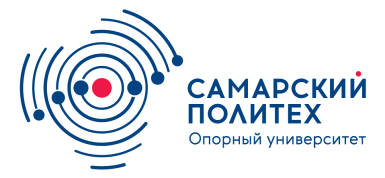 МИНОБРНАУКИ РОССИИфедеральное  государственное бюджетное образовательное учреждениевысшего образования«Самарский государственный технический университет»(ФГБОУ ВО «СамГТУ»)Факультет/Институт______________________________________Кафедра______________________________________ФИО обучающегося______________________________________Курс, факультет/институт, группа______________________________________Код и наименование направления подготовки/специальности______________________________________База практики______________________________________(наименование предприятия, цеха, отдела)Сроки практикиСроки практикиначало______________________________________окончание______________________________________Руководитель практикиот кафедры______________________________________(фамилия, инициалы, уч.звание, должность)Ответственное лицо от профильной организации______________________________________(фамилия, инициалы, уч.звание, должность)Тема ВКР/курсовой работы, проекта______________________________________Индивидуальное задание  Индивидуальное задание  Индивидуальное задание  Индивидуальное задание  Вид и содержание работРезультаты обучения, соотнесенные с результатами освоения образовательной программы (из программы практики)Результаты обучения, соотнесенные с результатами освоения образовательной программы (из программы практики)Результаты обучения, соотнесенные с результатами освоения образовательной программы (из программы практики)Задание получил обучающийся      __________________          «____»_____________ 20__г.                 (подпись)*Если программой практики предусмотрен сбор материала для ВКР/курсовой работы (проекта)Задание получил обучающийся      __________________          «____»_____________ 20__г.                 (подпись)*Если программой практики предусмотрен сбор материала для ВКР/курсовой работы (проекта)Задание получил обучающийся      __________________          «____»_____________ 20__г.                 (подпись)*Если программой практики предусмотрен сбор материала для ВКР/курсовой работы (проекта)Задание получил обучающийся      __________________          «____»_____________ 20__г.                 (подпись)*Если программой практики предусмотрен сбор материала для ВКР/курсовой работы (проекта)Совместный рабочий график (план) проведения практикиСовместный рабочий график (план) проведения практикиСовместный рабочий график (план) проведения практикиСовместный рабочий график (план) проведения практикиВид и содержание работВид и содержание работВид и содержание работСроки выполненияРуководитель практики от кафедры    ______________________________(подпись)Ответственное лицо от профильной организации______________________________(подпись)Выполнение работВыполнение работВыполнение работДатаОписание выполняемых работПодпись руководителя  от кафедры /Ответственного лицаот профильной организации